Öffne den mebis Kurs „Name“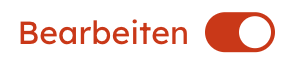 Klicke oben rechts im Fenster auf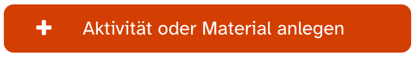 Klicke weiter unten auf                                                                   Klicke auf das Icon  - interaktiver Inhalt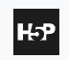 Scrolle hinunter bis zum Editor 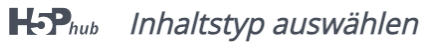 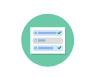 Wähle  Ima     „Multiple Choice“ aus Du bist nun im H5P - Editor „Multiple Choice“: Gib deinem Quiz folgenden Namen: „Quiz – Gruppe“Tippe die Frage und unter Text eine mögliche Antwort ein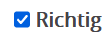 Klicke 		     an, wenn die Antwort stimmt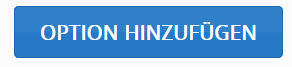 Klicke auf 				     und tippe weitere Antwortmöglichkeiten einUnter Tipps und Rückmeldungen kannst du noch einen Tipp oder einen Satz eingebenDie weiteren Einstellungen musst du nicht verändern(dort kannst du die Reihenfolge, wie viele Punkte jemand bekommt und die Beschriftung einstellen)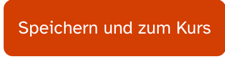 Wenn du fertig mit der Bearbeitung bist, klicke auf 